сценарий  музыкально-игрового досуга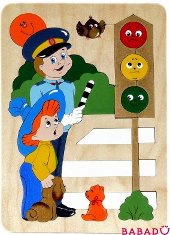 МБДОУ МО г.Краснодар «Центр – детский сад № 121»Воспитатели Пихтовникова Ю.В., Волознева В.А. муз. руководитель Лукьяненко С.С.Музыкально - игровой досуг по знакомству с правилами дорожного движения  для детей 3-х летЦель развлечения:- Формировать и закреплять знания элементарных правил дорожного движения, поведения на улице, проезжей части.- Учить детей быстро адаптироваться в новой обстановке.- Формировать элементарные компоненты музыкального мышления и чувства ритма.- Помочь детям закрепить и расширить знания по ПДД с помощью музыки.- Создать чувство радости и удовольствия.Оборудование: колечки, бутафорская машина, картонные бабочки на ниточках , 3 обруча (красный, желтый и зелёный) пластмассовые мячи 15 штук (5 красных,5 жёлтыж.5 зелёных), воздушные шарики.Действующие лица:- Светофорик- Мышонок СтёпаДети входят в зал под музыку « Ах вы, сени »русская народная песня. Обработка В. Агафонникова.В зале стульчики поставлены в виде машины. Детей встречает Светофорик.Очень рад вас видеть я!Я вежливый и строгий,Известен на весь мир.На улице широкойСамый главный командир.Перейти через дорогуВам на улицах всегда,И подскажут и помогут Эти яркие цвета.                    ПО Я. ПишумовуВы меня друзья узнали?Дети: Да!Светофорик: Кто же я?Дети: Светофор!Светофорик: Правильно, я светофор. Я слежу за порядком на улицах и перекрестках. Сегодня я вам предлагаю отправиться со мной в путешествие. (Обращает внимание детей на стульчики, поставленные в виде машины)Вот машина, посмотрите,Вас она давно здесь ждет.Поскорее все садитесь… (дети рассаживаются )      Да покрепче пристегнитесь   (дети стучат калачом об кулачок) .Вы, готовы? Ну, вперед!...Стоп! Машина не идет……Может ей мешал забор?Дети: Нет!Светофорик: Значит, нужен ей … Шофер!Звучит музыка в зал вбегает с рулем в руках мышонок Степа.Светофорик:Это что за чудеса?                           Мышка в гости к нам пришла!Мышонок:Я мышонок, очень смелый!Очень быстрый и умелый.Пусть я очень маленький,Но, зато удаленький!Меня мама Стёпой зовет,Очень любит и бережет.Отпустила меня погулять.Можно с вами мне поиграть?Светофорик:Хорошо, что в гости к нам пришёл,Нужен нам как раз шофёр.У нас машина новая, стоит, блестит.Как все в машину сядут, она и загудит.Мышонок садится на первый стул изображая шофёра.Мышонок: Все готовы?Дети: Да!Мышонок: Ну, тогда вперед друзья!Светофорик:Подождите, не спешите,Правила все повторите.Если красный свет горит,Стой на месте говорит.Загорелся жёлтый свет,Подождать дает совет.Загорелся свет зеленый, Можете идти спокойно.Звучит песня «Автобус» (на мелодию рус. нар. песни «Как у наших у ворот».         «Автобус»1. Мы в автобусе сидимИ в окошечко глядим.                         Прикладывают ладошки к лицу .Вот так! Мы сидимИ в окошечко глядим.2.  Едем, едем во лесокЧерез старенький мосток .                   Топают ногами.Вот так! Во лесокЧерез старенький мосток.3. Мы приехали в лесок,На зелененький лужок.                           Хлопают в ладоши.Вот так! Во лесокНа зелененький лужок!Дети выходят из «машины».Мышонок:Мы приехали на лугСтолько здесь всего вокруг!Разноцветные жучки,Мотыльки и паучкиЧто за странные цветочки выросли на лугу.Да это же не цветочки, а колечки!Колечки разноцветные скорее поднимаем.С колечками, ребятки, весело играем!        Музыкальная игра «Колечки» (на мелодию «Ах вы сени»).1. Я сегодня к вам пришла     И колечки принесла.     Дети выполняют «пружинку ».     С ними будем мы играть,     С ними будем мы играть.2. В круглое окошко,           Смотрят в колечко.     Высуну ладошку.           Показывают в колечке ручку.     Глазки носик покажу,    Пальчиком показ-ют глаза, нос.     Всем ребятам помашу.   Машут ладошкой в колечке.3. Я с колечком покружусь.  Кружатся, держат колечко   Всем ребятам покажусь.                                         А потом с кольцом легко,  Прыгают на двух ногах.       Буду прыгать высоко!4. Крепче я кольцо возьму,    Топают на месте ножками.         И машину заведу.     Эй с дороги уходи!                «Едут»топающим шагом,       Би-би-би! Би-би-би!         крутят колечком, как рулем,                                                                           подпевают: «Би-би».  Светофорик: Предлагаю всем сейчас поиграть,Разноцветные мячи по цветам в каждый обруч раскидать.    Игра «Разноцветные мячи»,звучит рус. нар. мелодия «Во саду ли, в огороде».Мышонок:Мы играли, танцевалиВместе, дружно отдыхали.Но пришла пора,Возвращаться детвора.Светофорик:Что б домой обратно нам прийти,Надо нам дорогу перейти.Переходим там где нарисован пешеход,Смотрим вправо, смотрим влево…и шагаем все вперёд.Топ- топ по дорожке ножками пойдём,Топ – топ по дорожке в группу мы придём.Мышонок: Вот и закончилось наше путешествие.Светофорик: Вам, понравилось наше путешествие? (Дети отвечают).Правила дорожного движения, запомнили? (Дети отвечают).Какие, цвета у светофора? (Дети отвечают).Как дорогу перейти? (Дети отвечают).Молодцы, правила вы знаете! Мы прощаемся с вами, надо успеть еще другим детям рассказать о том, как правильно надо вести себя на дороге. До свидания!Персонажи машут детям рукой, уходят.